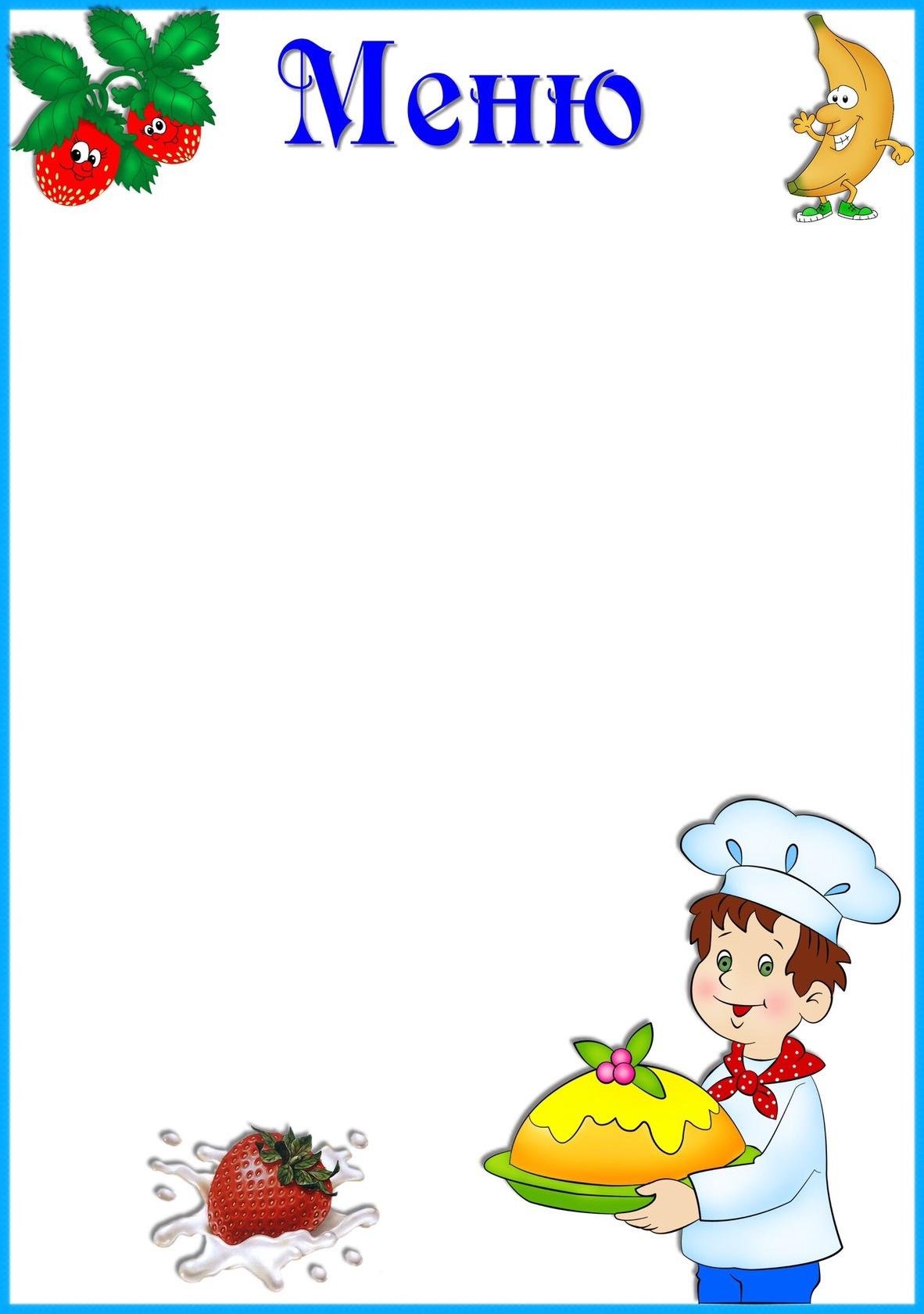 «19» августа 2022г.   Приём  пищи                     Выход, г.Калорийность, ккал/ДжЦенаЗавтракЗавтракЗавтракЗавтракСуп молочный с макар. издел. 180/200148,54/621,9118-32Чай  180/20030/125,618-32Хлеб с маслом 40/5154,9/648,5418-32Второй завтракЯблоко 10038/159,19-10ОбедОбедОбедОбедСуп бобовый с гренками180/200/4079,03/330,8835-70Рыба, тушёная в томате80/60/2091,47/382,9735-70Пюре картофельное100/12085,58/358,3135-70Компот из сухофруктов 180/200113,79/476,4235-70Хлеб пшеничный/ржаной 50/30117,5/491,9535-70ПолдникПолдникПолдникПолдникЧай 180/20030/125,62-33Печенье15176,32/738,222-33УжинУжинУжинУжинСырники с повидлом100/120/10280,8/1175,6519-00Хлеб пшеничный40117,5/491,9519-00Чай180/20030/125,619-00ИТОГО1820,18/7620,7384-45